Multi Agency Referral FormTransmission by insecure e-mailOnce completed, this document must be protected from a breach of personal data.  BEFORE sending a completed service referral form by email this document must be encrypted with a password. MS Word has the capability to do this. Select the file tab, then protect document. From the drop down menu select encrypt with password. You can then set the password. The same password will be used for each referral and changed intermittently. The password will be made available to all officers making referrals and to all the relevant agencies so that referrals can be opened without the need for the password to be communicated. Each referral will need to be sent with signed consent from the applicant. Please note that WHABAC/CCP have their own consent forms which will need to be signed by the applicant and sent with this referral form. Referrer DetailsClient contact details Home Choice Plus detailsHousehold detailsAddress history (5 years)Reason for referralDetail reasons for assistanceWhat support needs have been identified within the household?Support needs: Care leaver aged 18-20 years,Physical ill health and disability,At risk of/has experienced domestic abuse,History of repeat homelessness,Access to education, employment or trainingIf support needs have been identified, please provide further informationIs the client working with any other agency?Medical informationIncome details and financial informationOffending HistorySupplementary information for offendersPlease mark all offence types for which the applicant has been convicted.Is the applicant ‘flagged’ for any of the following?Please provide details of risks identified. Include triggers and risk management plansOffender Manager DetailsWhere the client is currently under probation, the OASys Risk assessment and previous convictions must be requested from the Offender Manager and attached to this referral.Risk factors identifiedIf you have indicated any concerns on the Risk Assessment, please describe behaviour/incidents in detailSupporting Information (brief information on the client’s history and current needs) Equal Opportunities Monitoring Outcome of ReferralOutcome of assessmentHas the client been signposted/referred to any other agencies/services?Referral AgencyContact Tel NoContact NameDate of ContactContact EmailNameAddressContact NumberEmail AddressIs the applicant pregnant? Due date?Registered on Home Choice Plus?Registration Number and bandingTitleFirst nameSurnameDOBGenderRelationship to customerNI numberCustomer idAddress and datesHousing provider/reason for leavingSupport NeedYoung person aged 16-17 yearsYoung person aged 18-25 years requiring support to manage independentlyYoung parent requiring support to manage independentlyCare leaver aged 18-20 yearsCare leaver aged 21+ yearsPhysical ill health and disabilityHistory of mental health problemsLearning disabilityAt risk of/has experienced sexual abuse/exploitationAt risk of/has experienced domestic abuseAt risk of/has experienced abuse (non-domestic abuse)Drug dependency needsAlcohol dependency needsOffending historyHistory of repeat homelessnessHistory of rough sleepingFormer asylum seekerOld ageServed in HM ForcesAccess to education, employment or trainingAgencyContact NameContact NumberIs the client registered with a GP?Name and address of the GP Do you or any member of your household have any confirmed medical conditions? Are you or your family members on any medication?Does the client have a bank account?Is the customer claiming benefits towards their housing costs?Is the customer claiming benefits towards their other living costs?Income informationAmountFrequencyPrimary incomeSecondary IncomeHousing BenefitDebt informationYes/NoDetailsDoes the client have any rent arrears?Does the client have any other housing related debt (council tax arrears/ housing benefit overpayments?Does the client have any other debts (credit cards/loans)?Criminal ConvictionsYes/NoDates/DetailsHas any member of the household any criminal convictions? Has any member of the household been in prison?  Has the customer been in prison in the last year?If yes - what date did customer leave prison?If yes, was the customer homeless before they went to prison?Murder/ manslaughter (attempted)Sex offences (under 16)Sex offences (over 16)Domestic abuseRobberyBurglaryTheftViolent offencesOffences involving weaponsArsonCriminal damageDrugs offencesDriving offencesVehicle crimeFraud/ deceptionHandling stolen goodsAnti-social behaviourRacially motivated/ aggravatedOther (specify details)LiferRisk to childrenRegistered sex offenderSubject to MAPPAHigh risk of re-offendingPPOMAPPA levelOASys risk categoryOfficeNameTelephone numberRiskApplicantPartnerIncidents of violence?NoEmotional/Mental health problemsDetained under the MH ActKnown suicide attemptsKnown self-harmDual diagnosisBizarre behaviourSelf-care / Risk from othersIncidents of being abused/exploited,Incidents of being harassedIncidents of being abused/exploited,Incidents of being harassedIncidents of serious self-neglectIncidents of being abused/exploitedIncidents of being harassedAccidental harm (e.g. Kitchen fires, careless smoking)Persistent provocative behaviourOther risk factorsSubstance/alcohol abuseKnown incidents of abuse or harassment of othersKnown danger to childrenProblems managing anger/impulsive behaviourSexual assault/exposureArsonTenancy risksHistory of losing tenancies due to arrearsHistory of tenancy related ASB orders or ABCsHistory of exploiting tenancy conditionsHistory of losing tenancies due to abandonmentApplicantPartnerAgeDisabilityNationalityEthnicityGenderReligionSexual OrientationMarital statusLanguageSigned (applicant)Date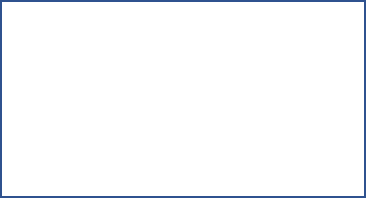 Signed (referral agency)DateName of ApplicantName of OrganisationName of Assessor Date of assessmentReferral accepted/declined?Signature of Assessor Date